Publicado en España el 14/05/2019 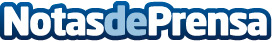 Fundación ALAIN AFFLELOU, NEXO Optics y Cruz Roja se unen para entregar gafas a 1.500 personas sin recursosEn la segunda edición del proyecto ´Volviendo a Ver´, la iniciativa se presenta más ambiciosa que el año anterior con la incorporación de NEXO Optics a esta labor social que desarrollan Fundación ALAIN AFFLELOU y Cruz Roja. La Fundacion ALAIN AFFLELOU y NEXO Optics se asocian para entregar gafas graduadas a 1.500 personas que lo necesiten, pertenecientes a programas de ayuda de Cruz Roja EspañolaDatos de contacto:Patricia Nota de prensa publicada en: https://www.notasdeprensa.es/fundacion-alain-afflelou-nexo-optics-y-cruz Categorias: Nacional Medicina Sociedad Solidaridad y cooperación Recursos humanos http://www.notasdeprensa.es